                     Program Autorski  „Karłowice mój dom- Polska moja Ojczyzna ”Dla dzieci w wieku przedszkolnymProgram ten zawiera treści związane z patriotyzmem lokalnym, które są zgodne z Podstawąprogramową wychowania przedszkolnego z dnia 14.02.2017r. Realizowany będzie w grupie dzieci sześcioletnich w Przedszkolu Publicznym w Karłowicach . Treści tego programu podzielone są na trzy zagadnienia w myśl zasady, że przechodzimy od tego co najbliższe do tego co dalekie:1. Karłowice – mój dom 2. Polska nasza ojczyzna3. Polska leży w EuropieGrupa dzieci: sześcioletnie Czas trwania : wrzesień 2021- czerwiec 2022Cel główny: Kształtowanie postaw patriotycznych Cele szczegółowe:1. Uświadomienie przynależności narodowej- mieszkam w Karłowicach , mieszkam w Polsce jestem Polakiem2. Zaznaczanie miejsca zamieszkania, stolicy, na mapie Polski3. Poznanie herbu Karłowic , hymnu, godła , flagi Polski4. Poznanie historii zamku w Karłowicach, zapoznanie z postacią Ks. Jana Dzierżona 5. Spacer i poznanie historii pięknych miejsc miejscowości Karłowice- np. Aleja Dębowa 5. Rozumienie pojęcia stolica polski, zapamiętanie nazwy stolicy, wybrane zabytki6. Uświadomienie dziecku faktu, że każde państwo  ma symbole narodowe7. Umiejscowienie polski na mapie Europy8. Rozumienie pojęcia Unia Europejska9. Poznanie charakterystycznych elementów wybranego kraju europejskiego- np.Włochy- PinokioMetody pracy:-podające (informujące, oparte na słowie) – opowiadanie,wyjaśnienie, opis, rozmowa;-problemowe (oparte na samodzielnym dochodzeniu do wiedzy) –dyskusja , burza mózgów, metoda sytuacyjna;-eksponujące (oparte na obserwacji) – inscenizacje, dramy, impresjeruchowe i muzyczne, eksponowanie prac dzieci;- praktyczne (działanie).Formy pracy:- indywidualna- zespołowa-grupowaPrzykłady realizacji treści:-Spacer po okolicy- instytucje, kościół, Aleja Lipowo – Dębowa, Dom Jana Dzierżona, Zamek -wykonanie albumu –przyklejanie ilustracji, fotografii, podpisywanie gotowymiwyrazami-słuchanie opowiadania , historii okolicy - herb Karłowic - wydzieranka, wylepianie plasteliną-zorganizowanie we współpracą z rodzicami konkursu plastycznego -słuchanie i odtwarzanie ruchem utworów Chopina-poznanie legendy o Warsie i Sawie-odgrywanie scenek tematycznych-wykorzystanie tańców polskich  do uroczystości- wykonanie świątecznych pierniczków z miodem – symbolem Karłowic -zorganizowanie np. święta Pinokio naszym gościemEwaluacja programuOgólnej ewaluacji programu autorskiego  ,, Karłowice mój dom – Polska moja ojczyzna  ” polegać będzie na ocenie zaangażowania dzieci w podejmowaną działalność:-święto Pinokia-wykonanie prac plastycznych- album, herb, godło flaga , praca konkursowa -praca z wykorzystaniem mapy- zaznaczanie morza, gór, Warszawy, Wisły na konturach mapy-ilustracja ruchowa do utworu F. Chopina, polskie tańce Wnioski:Poprzez realizację tego programu autorskiego dzieci uzyskają elementarną orientacjędotyczącą swojej miejscowości , poznają historię Zamku Karłowic , zostanie przybliżona im postać ks. Jana Dzierżona.Program przyczyni się do rozbudzania u dzieci uczuć patriotycznych. Dzieci będąmiały możliwość  wykazania swojego zaangażowania zarówno w pracy grupowejindywidualnej i zespołowej. Opracowała : Anna Piasecka Treści programowe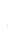 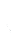 Karłowice 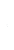 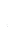 Polska moja Ojczyzna 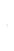 Polska leży w Europie Cele szczegółoweDziecko: -zna nazwę swojej miejscowości, - poznaje herb Karłowic , -poznaje historię Zamku , -poznaje postać ks. Jana Dzierżona,-wie, że mieszka na terenie Stobrawskiego Parku Krajobrazowego Dziecko: -zna flagę, godło, hymn -wie, ze stolicą Polski jest Warszawa -zna wybrane zabytki stolicy -wskazuje na mapie Warszawę, morze Bałtyckie, Tatry, Wisłę -zna sławnego Polaka -poznanie wiersza A Bełzy „Katechizm polskiego dziecka”Dziecko: -wie że Polska leży w Europie -wie, że każde państwo ma symbole narodowe -rozumie pojęcie Unia Europejska - zna charakterystyczne elementy wybranego kraju europejskiego- np. Włochy- Pinokio, -Wie jak wygląda flaga UESposoby osiągnięcia uczniów Praca z mapą- wskazanie na mapie swojej miejscowości, wykonanie herbu Karłowic, wspólnie z rodzicami wykonanie pracy plastycznej ,, Zabytki mojej miejscowości’’, spacer Aleją Dębową, uczestniczy w wycieczce do Domku Myśliwskiego oraz bierze udział w spotkaniu z leśnikiem. praca z mapą, słuchanie hymnu -flaga Polski -wydzieranka -Godło Polski- łączenie punktów -globalne czytanie wyrazów Warszawa, Polska, Wisła, flaga, godło - podział wyrazów na głoski -kolorowanie konturów mapy z wyróżnieniem morza, gór, zaznaczenie Wisły Warszawy -poznanie portretu np. Jan Paweł II, F.Chopin – wirtualny spacer do pomnika Jana Pawła II -Ilustrowanie ruchem utworu Chopina- Praca z mapą Europy -  Wykonanie flagi wybranego państwa- wykonanie flagi UE- poznanie hymnu Unii Europejskiej